Summary of Legislation: This bill would mandate the establishment of district diversity working groups in each community school. These working groups would work to facilitate the creation and publishing of public-input integration plans in every school district. The working groups would be made up of students, parents, teachers, principals, administrators, and community advocates. Issues that would be addressed include but are not limited to: admission policies, transfer trends, language access and transportation. Those community school districts that have already gone through this process and have a plan and those that are currently working with the Department of Education (DOE) to develop such a plan would be exempt from this bill, but would still be required to report their plan to the Council.Effective Date: This local law would take effect immediately.Fiscal Year In Which Full Fiscal Impact Anticipated: Fiscal 2021Fiscal Impact Statement:Impact on Revenues: It is anticipated that there would be no impact on revenues resulting from the enactment of this legislation.Impact on Expenditures: It is anticipated that there would be no impact on expenditures resulting from the enactment of this legislation as DOE already has the resources in place to provide this data.Source of Funds To Cover Estimated Costs: N/ASource of Information: 	New York City Council Finance Division
New York City Department of EducationEstimate Prepared by: 	Chelsea Baytemur, Legislative Financial AnalystEstimate Reviewed by:	Noah Brick, Assistant CounselDohini Sompura, Unit Head				Regina Poreda Ryan, Deputy Director Legislative History: This legislation was first considered by the Committee on Education jointly with the Committee on Civil and Human Rights as a Preconsidered Introduction on May 1, 2019 and was laid over. The legislation was subsequently introduced by the full Council on May 8, 2019 and referred to the Committee on Education. The legislation was subsequently amended twice and the amended version, Proposed Intro. No. 1552-B will be considered by the Committee on Education on October XX, 2019. Upon a successful Committee vote, Proposed Intro. No. 1552-B will be submitted to the full Council for a vote on October XX, 2019.Date Prepared: October 11, 2019 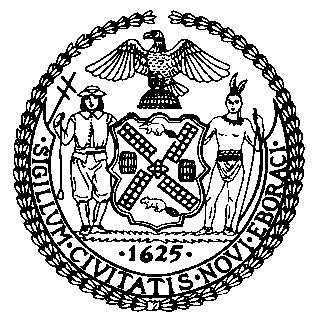 The Council of the City of New York
Finance DivisionLatonia Mckinney, DirectorFiscal Impact StatementProposed Intro. No:  1552-B Committee:  Committee on Education Title: A Local Law in relation to creating district diversity working groupsSponsors: Council Member Rivera, The Speaker (Council Member Johnson), and Council Members, Rosenthal, Kallos, Lander and PowersEffective FY20FY Succeeding Effective FY21Full Fiscal Impact FY21Revenues$0$0$0Expenditures$0$0$0Net$0$0$0